РЕШЕНИЕ № 1082комиссии по рассмотрению споров о результатахопределения кадастровой стоимости12.01.2021             	                                                                                    г. СмоленскКомиссия в составе:Председательствующий: заместитель начальника Департамента имущественных и земельных отношений Смоленской области Сергей Николаевич Шевцов.Секретарь комиссии: главный специалист-эксперт отдела учета областного имущества Департамента имущественных и земельных отношений Смоленской области Киселева Ольга Викторовна.Члены комиссии: заместитель руководителя Управления Федеральной службы государственной регистрации, кадастра и картографии по Смоленской области, заместитель председателя комиссии – Ольга Владимировна Нахаева, член Ассоциации саморегулируемой организации «Национальная коллегия специалистов-оценщиков» Галина Ивановна Ковалева, член Ассоциации саморегулируемой организации «Национальная коллегия специалистов-оценщиков» Андрей Николаевич Рогулин, член Ассоциации «Межрегиональный союз оценщиков» Татьяна Владимировна Тарасенкова, консультант-помощник Уполномоченного по защите прав предпринимателей в Смоленской области Анна Юрьевна Гуртий. На заседании, проведенном 12.01.2021, комиссия рассмотрела заявление, поступившее 16.12.2020, об оспаривании результата определения кадастровой стоимости земельного участка с кадастровым номером 67:02:0040102:147 площадью 74000 кв. метров, расположенного по адресу: Смоленская область, Вяземский район, Относовское с/п, в 650 м северо-западнее д. Березняки (далее – объект).Заявление подано на основании статьи 22 Федерального закона от 03.07.2016       № 237-ФЗ «О государственной кадастровой оценке». В ходе рассмотрения указанного выше заявления об оспаривании результатов определения кадастровой стоимости объекта недвижимости в размере его рыночной стоимости, указанной в отчете об оценке рыночной стоимости от 15.12.2020 № 09-НК.12.20, составленном частнопрактикующим оценщиком Хмелевской Натальей Владимировной , (далее – отчет) были выявлены следующие нарушения:1.	На странице 37 отчета в таблице - фактические данные о предложениях с земельными участками коммерческого назначения, расположенными в Смоленской области, за период с 01.01.2018г. по 01.01.2019 г. не приведен источник (информация не подтверждена). Нарушение пункта 5 ФСО № 3.2.	На странице 55 отчета по фактору категория земель у оценщика остается исключительно 3 объекта - аналога. При этом, участок 18,2 га не относится к землям промышленности, энергетики и т.д. и, следовательно, подлежит исключению и не должен учитываться в расчетах. Нарушение пункта 5 ФСО № 3.3.	Анализ рынка оценщиком проведен не полно. Так, предложений по земельным участкам, расположенным вдоль М1, существенно больше,чем приведено в отчете. Учитывая тот факт, что один земельный участок подлежит исключению из выборки, то у оценщика остается только два аналога для расчетов. Следовательно, на основании неполного проведенного анализа рынка, выполненный расчет не соответствует уровню рыночных цен. Нарушение пункта  11(в).ФСО № 7. 4.	На странице 56 отчета скриншот аналога № 1 с сайта «Авито»                              № 534272135 не соответствует информации архива avito.ru (несоответствие по дате размещения и общей стоимости). Нарушение пункта 5 ФСО № 3 (вводит в заблуждение).В голосовании приняли участие: С.Н. Шевцов, О.В. Нахаева, А.Н. Рогулин,                             Т.В. Тарасенкова, А.Ю. Гуртий, Г.И. Ковалева.По итогам голосования «за» проголосовало 6 человек, «против» - 0.Решили: отклонить заявление об оспаривании результата определения кадастровой стоимости объекта недвижимости в размере его рыночной стоимости, указанной в отчете об оценке рыночной стоимости  от 15.12.2020 № 09-НК.12.20, составленном частнопрактикующим оценщиком Хмелевской Натальей Владимировной.Председательствующий				                                         С.Н. Шевцов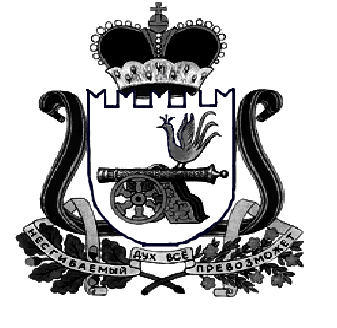 ДЕПАРТАМЕНТ  имущественных   и  земельных   Отношений  Смоленской области 214008, г. Смоленск, пл. Ленина, д. 1E-mail:  depim@admin-smolensk.ruТел.: (4812) 29-10-41 (4812) 29-27-04Тел./факс: (4812) 32-67-22, (4812) 29-27-21__________________№ ____________________на № ______________ от ____________________